KATA PENGANTAR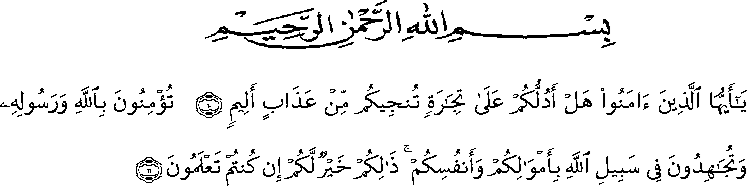 Artinya : “Wahai orang-orang beriman sukakah kamu aku tunjukkan suatu perniagaan yang dapat menyelamatkan kamu dari azab yang pedih? Yaitu kamu beriman kepada Allah dan Rasul-Nya dan berjihad dijalan Allah dengan harta dan jiwamu. Itu lah yang terbaik bagi kamu jika kamu mengetahuinya.” (As-Shaff 10-11).Dengan memanjatkan puji syukur kehadirat Allah SWT, karena hanya dengan limpahan rahmat, karunia dan ridho-Nya, sehingga penulis dapat menyelesaikan proposal dalam waktu yang telah ditentukan. Proposal yang ditulis berjudul “Pengaruh Disiplin Kerja Dan Kemampuan Kerja Terhadap Kinerja Pegawai Di Dinas Sosial Kabupaten Serdang Bedagai”. Semoga Allah SWT membalas semua kebaikan yang telah diberikan. Penulis menyadari bahwa proposal ini masih jauh dari kata sempurna, untuk itu penulis mengharapkan sumbangsih berupa pemikiran yang terbungkus dalam saran maupun kritik yang bersifat membangun demi kesempurnaan proposal ini. Terima kasih danpenghargaan khususnya penulis sampaikan kepada:Bapak Dr. KRT. H. Hardi Mulyono Surbakti, SE, M, AP selaku Rektor Universitas Muslim Nusantara Al-Washliyah Medan.Ibu Anggia Sari Lubis, SE., M.Si selaku Dekan Fakultas Ekonomi Universitas Muslim Nusantara Al-Washliyah Medan.Bapak Toni Hidayat, S.E., M.Si selaku ketua program Studi Manajemen Universitas Muslim Nusantara Al-Washliyah Medan.Bapak Muhammad Dani Habra, SE., M.MA selaku Dosen Pembimbing yang telah bersedia meluangkan waktu dan memberikan bimbinganserta dukungan kepada saya.Bapak Toni Hidayat,S.E,M.Si Selaku Penguji 1 Dalam Seminar Proposal saya.Bapak Abdul Malik,S.Sos.,MAP Selaku Penguji 2 Dalam Seminar Proposal saya.Bapak/Ibu dosen dan staf di lingkungan Fakultas Ekonomi Universitas Muslim Nusantara Al-Washliyah Medan yang telah memberikan ilmu yang bermanfaat bagi pengembangan wawasan keilmuan selama mengikuti perkuliahan.Bapak Alm Muliadi dan Ibu Eva Yusanti selaku Ayah dan Ibu saya tercinta yang telah memberikan doa dengan penuh keikhlasan, memberikan dukungan baik materiil ataupun nonmateriil serta kasih dan sayangselama ini dalam mendidik saya dengan penuh kesabaran.Yudi Rahman selaku adik kandung Laki Laki saya dan Inneke putriselaku Adik saya Perempuan yang telah mendukung dan memberikan banyak motivasi kepada saya.Teman-teman mahasiswa/mahasiswi kelas manajemen yang telah membantu dan memberikan dukungan kepada saya hingga proposal ini selesaiSemoga Allah SWT membalas semua kebaikan yang telah diberikan. Penulis menyadari bahwa skripsi ini masih jauh dari sempurna, untuk itu penulis mengharapkan sumbangsih berupa pemikiran yang terbungkus dalam saran maupun kritik yang bersifat membangun demi kesempurnaan proposal ini.Medan, Juli 2021 Penulis,ANDIKA YUSUFNPM. 173114203